На основании постановления администрации муниципального образования Мостовский район от 24 ноября 2014 года № 2624 года «Об утверждении Положения о кадровом резерве в администрации муниципального образования Мостовский район» п о с т а н о в л я ю:1.Образовать комиссию при администрации муниципального образования Мостовский район о кадровом резерве в администрации муниципального образования Мостовский район.2.Утвердить:1)Положение о комиссии при администрации муниципального образования Мостовский район о кадровом резерве в администрации муниципального образования Мостовский район согласно приложению № 1;2)состав комиссии при администрации муниципального образования Мостовский район о кадровом резерве в администрации муниципального образования Мостовский район согласно приложению № 2.3.Признать утратившими силу следующие постановления администрации муниципального образования Мостовский район:1)от 26 сентября 2011 года №3763 «О комиссии при администрации муниципального образования Мостовский район по формированию и подготовке кадрового резерва в администрации муниципального образования Мостовский район»;  2)от 28 марта 2013 года № 737 «О внесении изменений в постановление администрации муниципального образования Мостовский район от 26 сентября 2011 года № 3763 «О комиссии при администрации муниципального образования Мостовский район по формированию и подготовке кадрового резерва в администрации муниципального образования Мостовский район»;3)от 15 августа 2014 года № 1907 «О внесении изменений в постановление администрации муниципального образования Мостовский район от 26 сентября 2011 года № 3763 «О комиссии при администрации муниципального образования Мостовский район по формированию и подготовке кадрового резерва в администрации муниципального образования Мостовский район»;4)от 26 ноября 2014 года №2657 «О внесении изменений в постановление администрации муниципального образования Мостовский район от 26 сентября 2011 года № 3763 «О комиссии при администрации муниципального образования Мостовский район по формированию и подготовке кадрового резерва в администрации муниципального образования Мостовский район».4.Контроль за выполнением настоящего постановления возложить на заместителя главы муниципального образования Мостовский район Л.А.Репко.5.Постановление вступает в силу со дня его подписания.Глава муниципального образования Мостовский район                                                                           С.В.ЛасуновПРИЛОЖЕНИЕ №1УТВЕРЖДЕНО постановлением администрации муниципального образования  Мостовский районот 05.12.2014 № 2756Положение о комиссии при администрации муниципального образования Мостовский район о кадровом резерве в администрации муниципального образования Мостовский район  1. Общие положенияНастоящим Положением определяется порядок деятельности комиссии при администрации муниципального образования Мостовский район о кадровом резерве в администрации муниципального образования Мостовский район (далее - Комиссия).Комиссия образована в целях обеспечения реализации мероприятий по созданию кадрового резерва в администрации муниципального образования Мостовский район, утвержденных постановлением администрации муниципального образования Мостовский район от 24 ноября 2014 года №2624 года «Об утверждении Положения о кадровом резерве в администрации муниципального образования Мостовский район».2. Задачи КомиссииОсновными задачами Комиссии являются:2.1.Подготовка предложений главе муниципального образования Мостовский район по формированию, подготовке и эффективному использованию кадрового резерва в администрации муниципального образования Мостовский район.2.2.Разработка порядка ведения базы данных лиц, состоящих в кадровом резерве администрации муниципального образования Мостовский район.2.3.Обеспечение информирования граждан и организаций о мероприятиях, проводимых в администрации муниципального образования Мостовский район по формированию и подготовке кадрового резерва в администрации муниципального образования Мостовский район.3.Организация работы Комиссии3.1.Комиссия состоит из председателя Комиссии, его заместителей, секретаря и членов Комиссии.3.2.Председатель Комиссии:1)определяет периодичность проведения заседаний Комиссии, осуществляет общее руководство их подготовкой;2)созывает заседания Комиссии, определяет повестку дня и председательствует на ее заседаниях;3)подписывает решения Комиссии;4)дает поручения заместителям председателя Комиссии, членам Комиссии, группе экспертов;5)исполняет иные функции по руководству Комиссией.3.3.В случае отсутствия председателя Комиссии или по его поручению обязанности председателя Комиссии исполняет заместитель председателя Комиссии.3.4.Организацию подготовки, созыва и проведения заседания Комиссии, ведение протоколов и оформление решений обеспечивает секретарь Комиссии.3.5.Заседание Комиссии считается правомочным, если на нем присутствует не менее половины ее членов.3.6.Решение Комиссии принимается открытым голосованием простым большинством голосов присутствующих на заседании членов Комиссии. При равенстве голосов решающим является голос председателя Комиссии.3.7.Контроль за выполнением решений Комиссии осуществляют члены Комиссии, на которых в соответствии с решением Комиссии он возложен. Члены Комиссии направляют информацию о выполнении решений Комиссии ее секретарю.4.Обеспечение деятельности Комиссии4.1.Деятельность Комиссии обеспечивается секретарем Комиссии.4.2.Организационное обеспечение заседаний Комиссии возлагается на отдел кадров администрации муниципального образования Мостовский район.Начальник отдела кадров						Л.В.КрасюковаПРИЛОЖЕНИЕ №2УТВЕРЖДЕН  постановлением администрации муниципального образования Мостовский районот 05.12.2014 № 2756СОСТАВкомиссии при администрации муниципального образования Мостовский район о кадровом резерве в администрации муниципального образования Мостовский районНачальник отдела кадров						     Л.В.Красюкова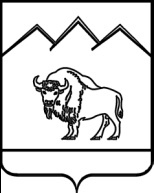  АДМИНИСТРАЦИЯ МУНИЦИПАЛЬНОГО ОБРАЗОВАНИЯ МОСТОВСКИЙ РАЙОН ПОСТАНОВЛЕНИЕот 05.12.2014                                                                           № 2756пгт МостовскойО комиссии при администрации муниципального образования Мостовский район о кадровом резерве в администрации муниципального образования Мостовский район  Репко Любовь Анатольевна-заместитель главы муниципального образования Мостовский район, председатель комиссии;Красюкова Лариса Васильевна-начальник отдел кадров  администрации муниципального образования Мостовский район, заместитель председателя комиссии;Киселева Светлана Валерьевна-заместитель начальника отдела кадров администрации муниципального образования Мостовский район, секретарь комиссии;Члены комиссии:Бараковская Светлана ВладимировнаГерасименкоАлександр Иванович-заместитель директора по воспитательной работе (психолог) Муниципального бюджетного общеобразовательного учреждения средней общеобразовательной школы №30 поселка Мостовского муниципального образования Мостовский район (по согласованию);-заместитель главы муниципального образования Мостовский район, начальник управления сельского хозяйства;БогининВладимир Владимирович -заместитель главы муниципального образования Мостовский район;КуршевЭдуард Алиевич-заместитель главы муниципального образования Мостовский район;Перевозов Дмитрий Константинович-начальник правового отдела администрации муниципального образования Мостовский район;ЧеботоваМарина Геннадьевна-заместитель главы муниципального образования Мостовский район, начальник финансового управления.